  1.  Check service information for the specified procedure to follow when checking the      parking brake for proper operation.	__________________________________________________________________	__________________________________________________________________	__________________________________________________________________  2.  Identify the type of parking brake.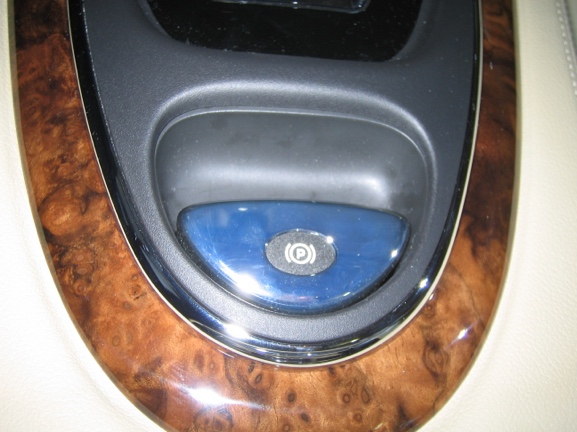 		  Foot operated          Hand operated             Push button (electric)  3.  Most vehicle manufacturers specify that the parking brake be applied and that the                  number of “clicks” required should be from 3 to 10.  Apply the parking brake.		  OK (within the specified number of clicks)		  NOT OK (describe) __________________________________________			__________________________________________________________  4.  Based on the check of the parking brake, what is the needed action?		________________________________________________________________		________________________________________________________________